Задача 1Составить программу, использующую массивы, выбрав вариант задачи согласно последней цифре шифра. Вывести результаты решения во внешний файл.Вариант 7Ввести с клавиатуры целочисленную матрицу размером 4х4. Найти минимальный элемент каждой строки.Задача 2Составить программу, выбрав вариант согласно последней цифре учебного шифра.Вариант 7Ввести произвольную символьную цепочку отсортировать ее символы по алфавиту. Вывести символы с четных мест.Задача 3Составить программу, которая вводит с клавиатуры произвольную числовую матрицу А размером 4х4. Построить по ней матрицу В тех же размеров, используя функцию, согласно которой элементы В  [i,j] этой матрицы находятся как суммы  элементов матрицы А, схематически изображенных на отрезках, использующих из элемента А [i,j] рисунка.Вариант 7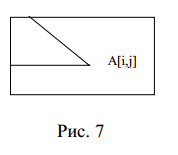 ЗамечанияВ варианте 7 отрезок, идущий параллельно главной диагонали матрицы А, кончается в зависимости от соотношения между i и j, либо элементом первой строки матрицы А, либо элементом первого столбца матрицы А и может кончаться элементом верхнего левого угла матрицы А.